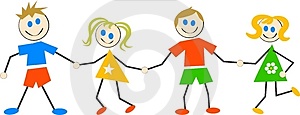 Little FriendsPre-Enrollment/Wait-List ApplicationTo be placed on our wait-list:Submit completed Enrollment Application along with $150 Registration Fee Payment. Checks paid to Little Friends. Credit Card Payments:I/we are submitting this enrollment application to Little Friends with the understanding that placement will be offered according to the written Little Friends Pre-Enrollment and Wait-List Policies which I/we have read and understand. I/we understand that we can withdraw our application at any time before placement is offered and the Registration Fee will be refunded when the application is deactivated.  ___________________________________________              ___________________________________________Parent Signature 				Date                    Parent Signature                                            DateThank you – we look forward to welcoming your family to the Little Friends Family!Family InformationFamily InformationFamily InformationFamily InformationFamily InformationFamily InformationFamily InformationParent:Parent:Parent:Parent:Parent:Contact Phone Numbers (in preferred order):1.Contact Phone Numbers (in preferred order):1.Home AddressHome AddressHome AddressHome AddressHome Address2.2.E-Mail Address(es):E-Mail Address(es):3.3.Child InformationChild InformationChild InformationChild InformationChild InformationChild InformationChild InformationName:Name:Birthdate/Due Date:Birthdate/Due Date:Birthdate/Due Date:Desired Start Date:Desired Start Date:Child InformationChild InformationChild InformationChild InformationChild InformationChild InformationChild InformationName:Name:Birthdate/Due Date:Birthdate/Due Date:Birthdate/Due Date:Desired Start Date:Desired Start Date:Enrollment DetailsEnrollment DetailsEnrollment DetailsEnrollment DetailsEnrollment DetailsEnrollment DetailsEnrollment DetailsApplication Date:Application Date:Program Schedule (Full Time/Part Time):Program Schedule (Full Time/Part Time):Program Schedule (Full Time/Part Time):Would you like to be notified of alternative program days/times that may become available?Would you like to be notified of alternative program days/times that may become available?Monday_____ to _____Tuesday_____ to _____Tuesday_____ to _____Wednesday_____ to _____Thursday_____ to _____Thursday_____ to _____Friday_____ to _____Name on Card:Card #:Exp:Sec Code: